Maycamp Team Application Form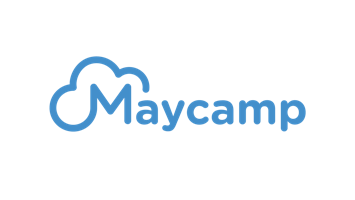 Further Details: Full Name: Previous experience relating to this role (inc. any relevant training / qualifications): Date of Birth: Previous experience relating to this role (inc. any relevant training / qualifications): Former Name (if any): Previous experience relating to this role (inc. any relevant training / qualifications): Home Address: Postal Code: Previous experience relating to this role (inc. any relevant training / qualifications): Telephone: Mobile: Previous experience relating to this role (inc. any relevant training / qualifications): How long have you lived at the above address? (if less than 12 months) Previous Address: Previous experience relating to this role (inc. any relevant training / qualifications): Current Church: Vicar: Previous experience relating to this role (inc. any relevant training / qualifications): Reference 1 (Not a relation and known for more than 2 years)Name: Phone Number: e-mail address: Reference 2 (Not a relation and known for more than 2 years)Name: Phone Number: e-mail address: Signed: Date: Print Name: Role / Team applied for: Role / Team applied for: Role / Team applied for: What days are you able to serve:What days are you able to serve:What days are you able to serve:What days are you able to serve:What days are you able to serve:What days are you able to serve:Friday (24th)Friday (24th)Friday (24th)What days are you able to serve:What days are you able to serve:What days are you able to serve:What days are you able to serve:What days are you able to serve:What days are you able to serve:Saturday (25th) Saturday (25th) Saturday (25th) What days are you able to serve:What days are you able to serve:What days are you able to serve:What days are you able to serve:What days are you able to serve:What days are you able to serve:Sunday (26th) Sunday (26th) Sunday (26th) What days are you able to serve:What days are you able to serve:What days are you able to serve:What days are you able to serve:What days are you able to serve:What days are you able to serve:Monday (27th) Monday (27th) Monday (27th) Dietary Requirements: Dietary Requirements: Dietary Requirements: Do you have a valid DBS from within Chichester Diocese? Do you have a valid DBS from within Chichester Diocese? Do you have a valid DBS from within Chichester Diocese? Do you have a valid DBS from within Chichester Diocese? Do you have a valid DBS from within Chichester Diocese? Do you have a valid DBS from within Chichester Diocese? Do you have a valid DBS from within Chichester Diocese? Do you have a valid DBS from within Chichester Diocese? YesDo you have a valid DBS from within Chichester Diocese? Do you have a valid DBS from within Chichester Diocese? Do you have a valid DBS from within Chichester Diocese? Do you have a valid DBS from within Chichester Diocese? Do you have a valid DBS from within Chichester Diocese? Do you have a valid DBS from within Chichester Diocese? Do you have a valid DBS from within Chichester Diocese? Do you have a valid DBS from within Chichester Diocese? NoE-mail address: What level of safeguarding training have you completed? What level of safeguarding training have you completed? What level of safeguarding training have you completed? What level of safeguarding training have you completed? What level of safeguarding training have you completed? Emergency Contact: Emergency Contact: Name:Name:Phone Number:Phone Number:Phone Number:Phone Number:Phone Number:Phone Number:Phone Number:Will you be staying on site:Will you be staying on site:Will you be staying on site:Will you be staying on site:Will you be staying on site:Will you be staying on site:Will you be staying on site:YesYesWill you be staying on site:Will you be staying on site:Will you be staying on site:Will you be staying on site:Will you be staying on site:Will you be staying on site:Will you be staying on site:No No Do you have your own tent? Do you have your own tent? Do you have your own tent? Do you have your own tent? Do you have your own tent? Do you have your own tent? Do you have your own tent? Yes Yes Do you have your own tent? Do you have your own tent? Do you have your own tent? Do you have your own tent? Do you have your own tent? Do you have your own tent? Do you have your own tent? NoNoAllergies / Medical history that we would need to know:Allergies / Medical history that we would need to know:Allergies / Medical history that we would need to know: